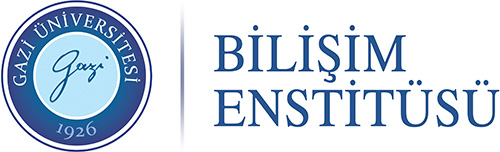 DOKTORA YETERLİK SINAVI – TUTANAK FORMUDOKTORA YETERLİK SINAVI – TUTANAK FORMUDOKTORA YETERLİK SINAVI – TUTANAK FORMUDOKTORA YETERLİK SINAVI – TUTANAK FORMUDOKTORA YETERLİK SINAVI – TUTANAK FORMUDOKTORA YETERLİK SINAVI – TUTANAK FORMUDOKTORA YETERLİK SINAVI – TUTANAK FORMUDOKTORA YETERLİK SINAVI – TUTANAK FORMUDOKTORA YETERLİK SINAVI – TUTANAK FORMUDOKTORA YETERLİK SINAVI – TUTANAK FORMUDOKTORA YETERLİK SINAVI – TUTANAK FORMUÖğrencininÖğrencininÖğrencininÖğrencininÖğrencininÖğrencininÖğrencininÖğrencininÖğrencininÖğrencininÖğrencininNumarasıNumarasıNumarasıAdı SoyadıAdı SoyadıAdı SoyadıAna Bilim DalıAna Bilim DalıAna Bilim DalıTez KonusuTez KonusuTez KonusuEğitim DönemiEğitim DönemiEğitim Dönemi2019 -2020 Bahar2019 -2020 Bahar2019 -2020 Bahar2019 -2020 Bahar2019 -2020 Bahar2019 -2020 Bahar2019 -2020 Bahar2019 -2020 BaharSınav TarihiSınav TarihiSınav TarihiYazılı Sınav :  …../05/2020                    Sözlü Sınav :  ...../05/2020Yazılı Sınav :  …../05/2020                    Sözlü Sınav :  ...../05/2020Yazılı Sınav :  …../05/2020                    Sözlü Sınav :  ...../05/2020Yazılı Sınav :  …../05/2020                    Sözlü Sınav :  ...../05/2020Yazılı Sınav :  …../05/2020                    Sözlü Sınav :  ...../05/2020Yazılı Sınav :  …../05/2020                    Sözlü Sınav :  ...../05/2020Yazılı Sınav :  …../05/2020                    Sözlü Sınav :  ...../05/2020Yazılı Sınav :  …../05/2020                    Sözlü Sınav :  ...../05/2020Doktora Yeterlik Sınavı DeğerlendirmesiDoktora Yeterlik Sınavı DeğerlendirmesiDoktora Yeterlik Sınavı DeğerlendirmesiDoktora Yeterlik Sınavı DeğerlendirmesiDoktora Yeterlik Sınavı DeğerlendirmesiDoktora Yeterlik Sınavı DeğerlendirmesiDoktora Yeterlik Sınavı DeğerlendirmesiDoktora Yeterlik Sınavı DeğerlendirmesiDoktora Yeterlik Sınavı DeğerlendirmesiDoktora Yeterlik Sınavı DeğerlendirmesiDoktora Yeterlik Sınavı DeğerlendirmesiYazılı SınavıYazılı SınavıBaşarılı                  BaşarısızBaşarısızGirmediHARF NOTU___________Yazılı SınavıYazılı SınavıYazılı Sınav Notu: ______  Yazılı Sınav Notu: ______  Yazılı Sınav Notu: ______  Yazılı Sınav Notu: ______  Yazılı Sınav Notu: ______  Yazılı Sınav Notu: ______  Yazılı Sınav Notu: ______  Yazılı Sınav Notu: ______  HARF NOTU___________Sözlü SınavıSözlü SınavıBaşarılı                  BaşarısızBaşarısızGirmediHARF NOTU___________Sözlü SınavıSözlü SınavıSözlü Sınav Notu: ______  Sözlü Sınav Notu: ______  Sözlü Sınav Notu: ______  Sözlü Sınav Notu: ______  Sözlü Sınav Notu: ______  Sözlü Sınav Notu: ______  Sözlü Sınav Notu: ______  Sözlü Sınav Notu: ______  HARF NOTU___________Doktora Yeterlik Sınavı JürisiDoktora Yeterlik Sınavı JürisiDoktora Yeterlik Sınavı JürisiDoktora Yeterlik Sınavı JürisiDoktora Yeterlik Sınavı JürisiDoktora Yeterlik Sınavı JürisiDoktora Yeterlik Sınavı JürisiDoktora Yeterlik Sınavı JürisiDoktora Yeterlik Sınavı JürisiDoktora Yeterlik Sınavı JürisiDoktora Yeterlik Sınavı JürisiUnvanı, Adı, SoyadıUnvanı, Adı, SoyadıUnvanı, Adı, SoyadıUnvanı, Adı, SoyadıUnvanı, Adı, SoyadıUnvanı, Adı, SoyadıUnvanı, Adı, Soyadıİmzasıİmzasıİmzasıİmzası1........................................................................(Danışmanı)........................................................................(Danışmanı)........................................................................(Danışmanı)........................................................................(Danışmanı)........................................................................(Danışmanı)........................................................................(Danışmanı)2345Yeterlik Sınav Jürisinin varsa ek değerlendirmesi: Yeterlik Sınav Jürisinin varsa ek değerlendirmesi: Yeterlik Sınav Jürisinin varsa ek değerlendirmesi: Yeterlik Sınav Jürisinin varsa ek değerlendirmesi: Yeterlik Sınav Jürisinin varsa ek değerlendirmesi: Yeterlik Sınav Jürisinin varsa ek değerlendirmesi: Yeterlik Sınav Jürisinin varsa ek değerlendirmesi: Yeterlik Sınav Jürisinin varsa ek değerlendirmesi: Yeterlik Sınav Jürisinin varsa ek değerlendirmesi: Yeterlik Sınav Jürisinin varsa ek değerlendirmesi: Yeterlik Sınav Jürisinin varsa ek değerlendirmesi: Gazi Üniversitesi Lisansüstü Eğitim-Öğretim ve Sınav Yönetmeliği Madde 11 – (4) Ara sınavlar ve/veya dönem içi çalışmalar, dönem sonu sınavı ve/veya dönem sonu proje çalışması 100 ham puan üzerinden değerlendirilir. Seminer, tez çalışması, dönem projesi dersleri ve yeterlik sınavı için 100 ham puan üzerinden başarı harf notu takdir edilir. Öğrencinin ilgili dersten başarılı sayılabilmesi için yüksek lisansta başarı harf notu en az CC; doktora ve lisans sonrası doktora programlarında başarı harf notu en az CB olmak zorundadır.Gazi Üniversitesi Lisansüstü Eğitim-Öğretim ve Sınav Yönetmeliği Madde 11 – (4) Ara sınavlar ve/veya dönem içi çalışmalar, dönem sonu sınavı ve/veya dönem sonu proje çalışması 100 ham puan üzerinden değerlendirilir. Seminer, tez çalışması, dönem projesi dersleri ve yeterlik sınavı için 100 ham puan üzerinden başarı harf notu takdir edilir. Öğrencinin ilgili dersten başarılı sayılabilmesi için yüksek lisansta başarı harf notu en az CC; doktora ve lisans sonrası doktora programlarında başarı harf notu en az CB olmak zorundadır.Gazi Üniversitesi Lisansüstü Eğitim-Öğretim ve Sınav Yönetmeliği Madde 11 – (4) Ara sınavlar ve/veya dönem içi çalışmalar, dönem sonu sınavı ve/veya dönem sonu proje çalışması 100 ham puan üzerinden değerlendirilir. Seminer, tez çalışması, dönem projesi dersleri ve yeterlik sınavı için 100 ham puan üzerinden başarı harf notu takdir edilir. Öğrencinin ilgili dersten başarılı sayılabilmesi için yüksek lisansta başarı harf notu en az CC; doktora ve lisans sonrası doktora programlarında başarı harf notu en az CB olmak zorundadır.Gazi Üniversitesi Lisansüstü Eğitim-Öğretim ve Sınav Yönetmeliği Madde 11 – (4) Ara sınavlar ve/veya dönem içi çalışmalar, dönem sonu sınavı ve/veya dönem sonu proje çalışması 100 ham puan üzerinden değerlendirilir. Seminer, tez çalışması, dönem projesi dersleri ve yeterlik sınavı için 100 ham puan üzerinden başarı harf notu takdir edilir. Öğrencinin ilgili dersten başarılı sayılabilmesi için yüksek lisansta başarı harf notu en az CC; doktora ve lisans sonrası doktora programlarında başarı harf notu en az CB olmak zorundadır.Gazi Üniversitesi Lisansüstü Eğitim-Öğretim ve Sınav Yönetmeliği Madde 11 – (4) Ara sınavlar ve/veya dönem içi çalışmalar, dönem sonu sınavı ve/veya dönem sonu proje çalışması 100 ham puan üzerinden değerlendirilir. Seminer, tez çalışması, dönem projesi dersleri ve yeterlik sınavı için 100 ham puan üzerinden başarı harf notu takdir edilir. Öğrencinin ilgili dersten başarılı sayılabilmesi için yüksek lisansta başarı harf notu en az CC; doktora ve lisans sonrası doktora programlarında başarı harf notu en az CB olmak zorundadır.Gazi Üniversitesi Lisansüstü Eğitim-Öğretim ve Sınav Yönetmeliği Madde 11 – (4) Ara sınavlar ve/veya dönem içi çalışmalar, dönem sonu sınavı ve/veya dönem sonu proje çalışması 100 ham puan üzerinden değerlendirilir. Seminer, tez çalışması, dönem projesi dersleri ve yeterlik sınavı için 100 ham puan üzerinden başarı harf notu takdir edilir. Öğrencinin ilgili dersten başarılı sayılabilmesi için yüksek lisansta başarı harf notu en az CC; doktora ve lisans sonrası doktora programlarında başarı harf notu en az CB olmak zorundadır.Gazi Üniversitesi Lisansüstü Eğitim-Öğretim ve Sınav Yönetmeliği Madde 11 – (4) Ara sınavlar ve/veya dönem içi çalışmalar, dönem sonu sınavı ve/veya dönem sonu proje çalışması 100 ham puan üzerinden değerlendirilir. Seminer, tez çalışması, dönem projesi dersleri ve yeterlik sınavı için 100 ham puan üzerinden başarı harf notu takdir edilir. Öğrencinin ilgili dersten başarılı sayılabilmesi için yüksek lisansta başarı harf notu en az CC; doktora ve lisans sonrası doktora programlarında başarı harf notu en az CB olmak zorundadır.Gazi Üniversitesi Lisansüstü Eğitim-Öğretim ve Sınav Yönetmeliği Madde 11 – (4) Ara sınavlar ve/veya dönem içi çalışmalar, dönem sonu sınavı ve/veya dönem sonu proje çalışması 100 ham puan üzerinden değerlendirilir. Seminer, tez çalışması, dönem projesi dersleri ve yeterlik sınavı için 100 ham puan üzerinden başarı harf notu takdir edilir. Öğrencinin ilgili dersten başarılı sayılabilmesi için yüksek lisansta başarı harf notu en az CC; doktora ve lisans sonrası doktora programlarında başarı harf notu en az CB olmak zorundadır.Gazi Üniversitesi Lisansüstü Eğitim-Öğretim ve Sınav Yönetmeliği Madde 11 – (4) Ara sınavlar ve/veya dönem içi çalışmalar, dönem sonu sınavı ve/veya dönem sonu proje çalışması 100 ham puan üzerinden değerlendirilir. Seminer, tez çalışması, dönem projesi dersleri ve yeterlik sınavı için 100 ham puan üzerinden başarı harf notu takdir edilir. Öğrencinin ilgili dersten başarılı sayılabilmesi için yüksek lisansta başarı harf notu en az CC; doktora ve lisans sonrası doktora programlarında başarı harf notu en az CB olmak zorundadır.Gazi Üniversitesi Lisansüstü Eğitim-Öğretim ve Sınav Yönetmeliği Madde 11 – (4) Ara sınavlar ve/veya dönem içi çalışmalar, dönem sonu sınavı ve/veya dönem sonu proje çalışması 100 ham puan üzerinden değerlendirilir. Seminer, tez çalışması, dönem projesi dersleri ve yeterlik sınavı için 100 ham puan üzerinden başarı harf notu takdir edilir. Öğrencinin ilgili dersten başarılı sayılabilmesi için yüksek lisansta başarı harf notu en az CC; doktora ve lisans sonrası doktora programlarında başarı harf notu en az CB olmak zorundadır.Gazi Üniversitesi Lisansüstü Eğitim-Öğretim ve Sınav Yönetmeliği Madde 11 – (4) Ara sınavlar ve/veya dönem içi çalışmalar, dönem sonu sınavı ve/veya dönem sonu proje çalışması 100 ham puan üzerinden değerlendirilir. Seminer, tez çalışması, dönem projesi dersleri ve yeterlik sınavı için 100 ham puan üzerinden başarı harf notu takdir edilir. Öğrencinin ilgili dersten başarılı sayılabilmesi için yüksek lisansta başarı harf notu en az CC; doktora ve lisans sonrası doktora programlarında başarı harf notu en az CB olmak zorundadır.